Bassam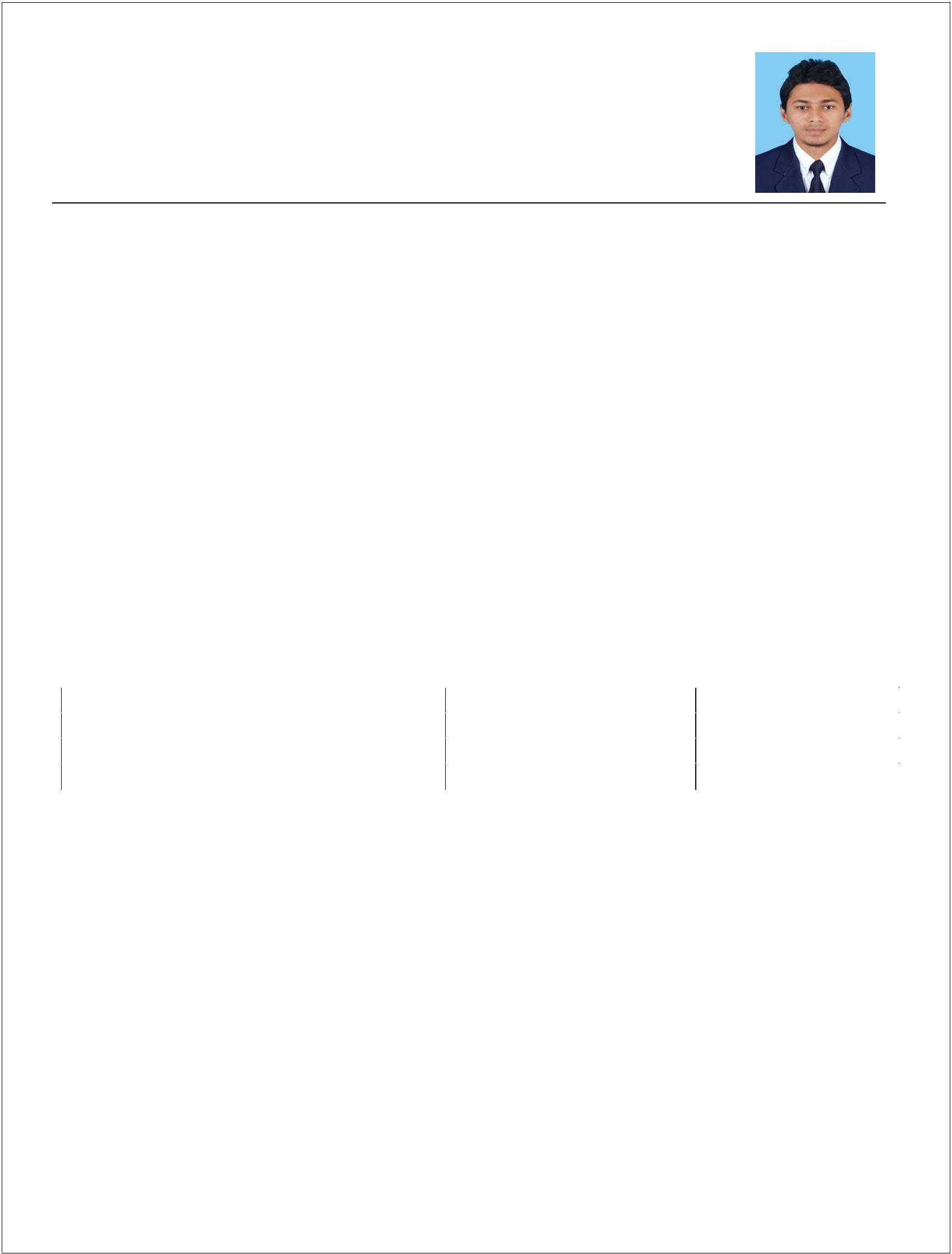 Email: bassam.370379@2freemail.com IT Support / Hardware / Network ProfessionalObjectiveAn enthusiastic network professional with strong desire and determination needed to resolve complex networking issues. Possessing excellent working knowledge of networking technologies and having a commitment to keep up to date with the latest developments. Great communication skills, and experienced in providing up to date networking consultancy and guidance service to clients. Now looking for a challenging position in networking that makes best use of my skills and experience and also enhance my knowledge and career.Education & TrainingBachelor of Computer Application - Calicut University, India. CCNA - Cisco Certified Network AssociateMCSE - Microsoft Certified Solution ExpertCWNA - Certified Wireless Network Administrator A+ - Computer HardwareN+ - NetworkingEmployment HistoryKey ResponsibilitiesIT Support Engineer with Safwan Petroleum Technology, UAE. Our major clients are ADCO, ADMA & ZADCO.Installation of Operating Systems Windows 7,8, Windows Vista & XP,Linux Responsible for overall day to day management of the firms IT needsKeep Stock all IT accessories.Daily monitoring Network connection and CCTV.Troubleshooting of Hardware Problem of PC, Printers & Scanners Outlook configuration and troubleshootingConfigure and Troubleshooting CCTV, Router, Switch and Entire Network system. Configuration, Troubleshooting Router and switchPBX phone configuration, termination and troubleshooting H2S,CO2 sensor maintenance and testing1Bassam CV continues.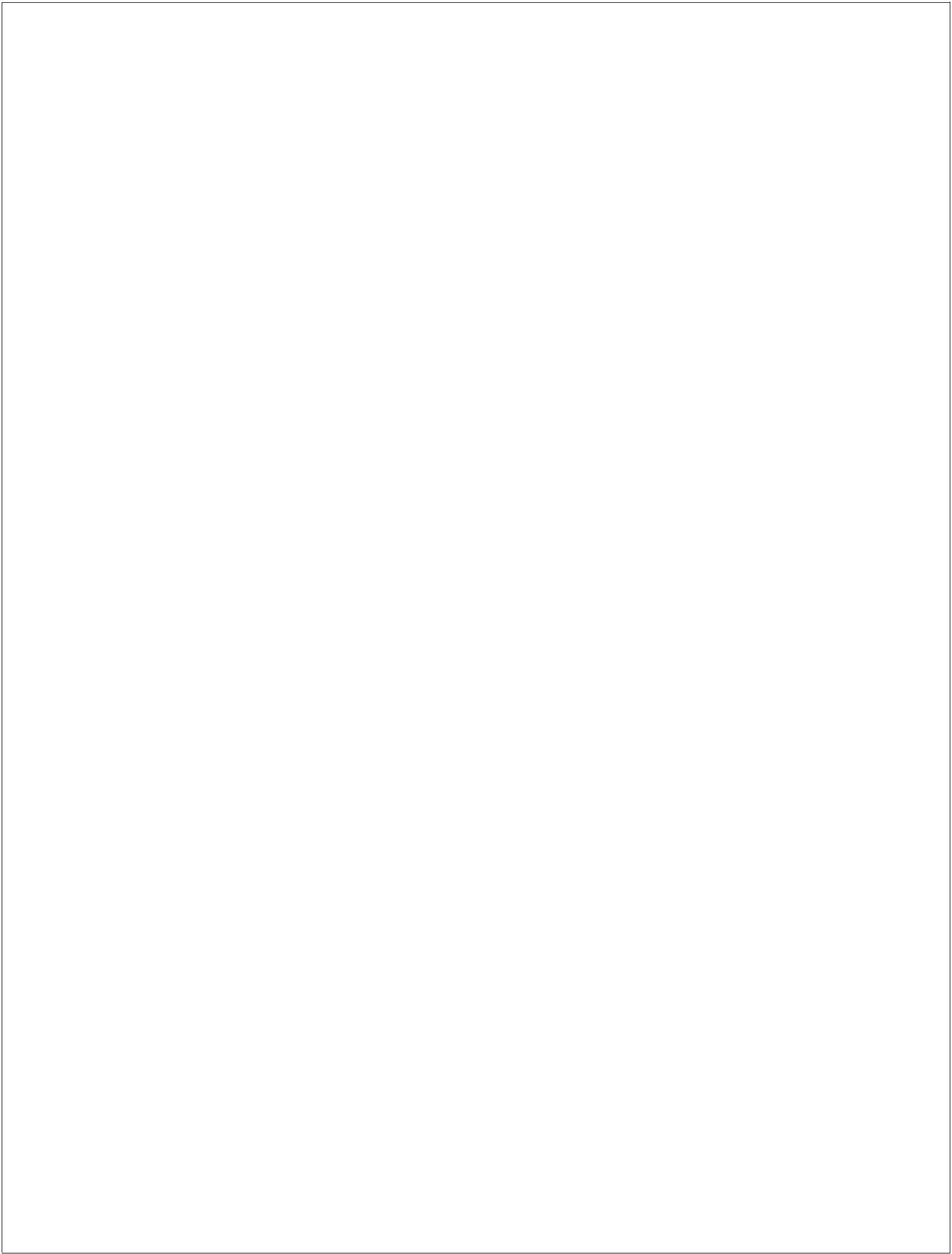 IT service Engineer at Al Yamin Computers, UAEThe position required day-to-day IT Support of all ClientsPrepare client’s IT environmental requirement and Design network plan for installation Configuration, installation Troubleshooting-Router, Switch, CCTV and Entire Network Service PC, Laptop, Printer and other hardwareResponsible Helping Business development - MarketingEspecially service and configuration Access controls and Biomatric systemHindustan Aeronautics Ltd.- HAL Bangalore - as IT Hardware & Network Engineer, on behalf of System Link, Bangalore, India.Responsible for overall day to day management of the firms IT needs Installing and troubleshooting windows xp,7,8,10,win server 2012Installing and maintaining various standard software as per user requirement Implement the policies for the use of the computer system and network.Basic network patching work for data port Maintaining and Troubleshooting LANConfigure proxy security for user internet pc Configure the user pc securitiesInstalled various software packages using Remote Installation Services and manual configuration User administration (setup and maintaining account)Ability to install, configure, administrator & support operating systemsInstall and Configuring of Local and Network printer and Printer sharing. Remote assistance and help desk supportEnsure adequate antivirus protection & solutions are maintained and updated. Installing and maintaining Applications software (IFS & Group wise).IT Support Engineer, J & T Computers, Calicut, IndiaInstallation of Operating Systems Windows 7,8, Windows Vista & XP, Linux Troubleshooting of Hardware Problem PC, Printers & ScannersInstalling K7 antivirus and Kaspersky antivirusInstallation of Server Operating SystemsStructured cabling, Design and TerminationDesign Local Area Network PC AssemblingFunctional AreaIT-Hardware & Networking Engineer Network administratorSystem administratorPersonal ParticularsDate of Birth : 28 Jun 1991Marital Status: SingleLanguages   : English/Hindi/MalayalamNationality   : IndianHolding a valid UAE Driving License.2OrganizationDesignationDurationSafwan Petroleum Technology, Abu Dhabi, UAEIT AdminSince April 2016Al Yamin computers, Dubai, UAEIT EngineerNov 2015 – March 2016System Link, Bangalore, IndiaIT Hardware & Network AdminNov 2014 – Nov 2015J & T Computers, Calicut , IndiaIT Support EngineerSep 2013 – Aug 2014